Задания для дистанционной работы   (первая младшая группа),на период с 25.05.2020-29.05.2020Уважаемые родители! С 25 мая по 29 мая в  нашей группе реализуется тема:«У куклы Кати день рождения»      Цель: закреплять названия предметов одежды, посуды, мебели, правилах поведения в гостях, за столом, вежливого общения через разыгрывание сюжетов.Для осуществления видов деятельности в семье по данной теме  мы рекомендуем Вам:Побеседовать с ребенком на темы:«Любимые праздники»Цель: обсудить с детьми, какие праздники они любят и почему, формировать умение отвечать на вопросы, создавать благоприятный эмоциональный настрой.«Поздравляем с праздником»Цель: продолжать формировать умение правильно и вежливо обращаться со взрослым, соблюдать правила культурного поведения в общении со взрослыми и сверстниками, учить вежливо отвечать на приветствие, благодарить за поздравление, пожелания, подарки.Обсудите правила поведения в гостях, за столом.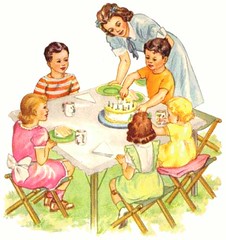 Вспомните о правилах речевого этикета: при встрече мы говорим «здравствуйте», «привет», при прощании «до свидания», когда дарят подарки – «спасибо» и т. п.2. Беседа по картинкам«В гостях»Цель: формировать умение отвечать на вопросы, воспитывать культуру поведения в гостях. Артикуляционная гимнастика.Широко открываем рот, кладем широкий язык на нижнюю губу, загибаем края языка «чашечкой» и медленно поднимаем ее за верхние зубы. Затем предлагаем ребенку опустить язычок, закрыть рот, расслабиться, сглотнуть слюну. Повторяем упражнение 3-4 раза.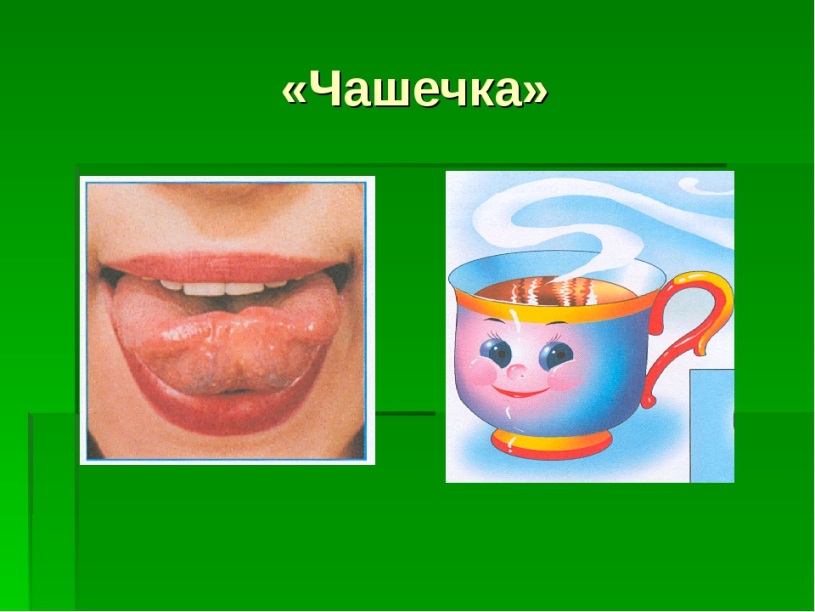 Язычка загнем края,Делай так же, кая и я.Язычок лежит широкийИ как чашечка глубокий.4.Дидактические игры. «Найди и назови предметы посуды и мебели»Цель: закреплять названия посуды и мебели, активизировать и обобщать словарь по теме: «Посуда», «Мебель», продолжать учить использовать в речи обобщающее понятие «Посуда», «Мебель».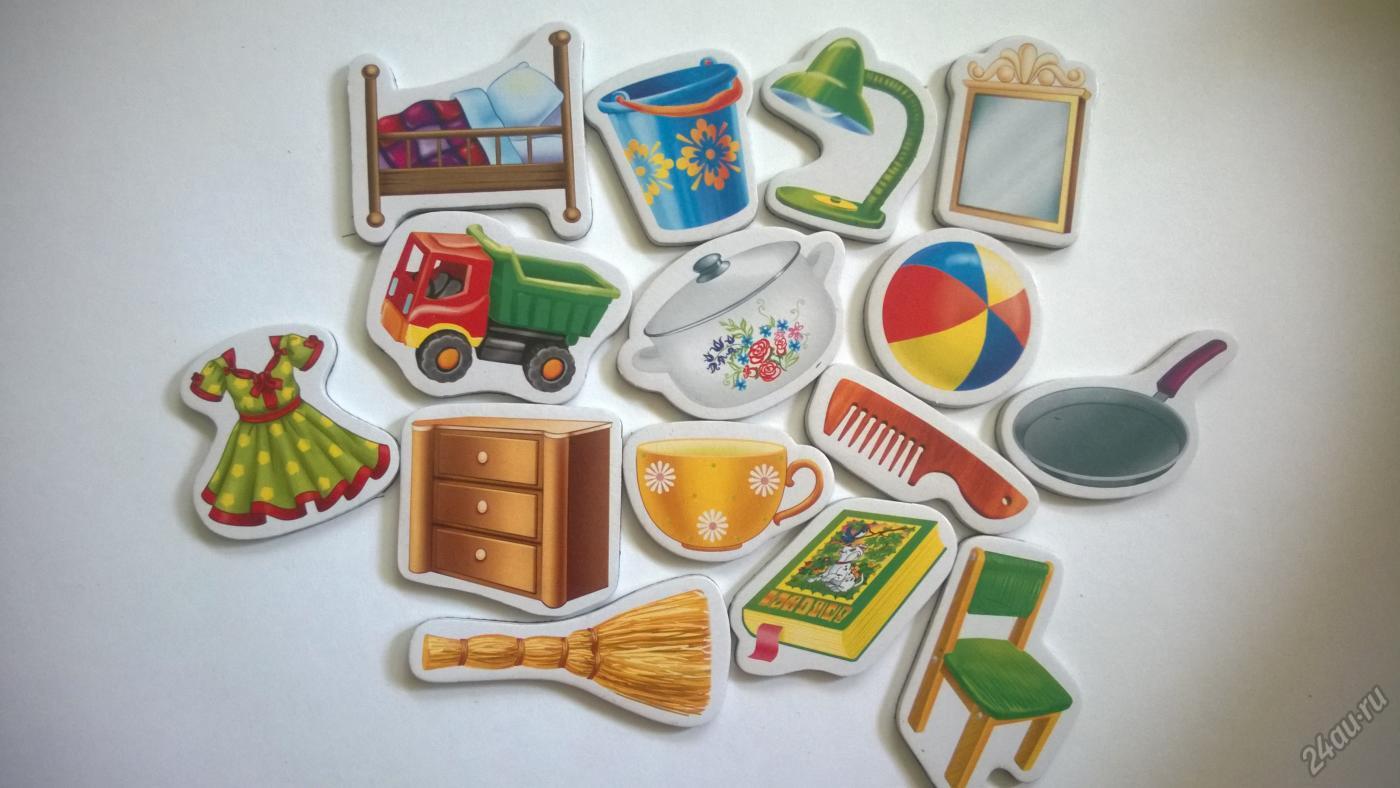 «Четвертый лишний»  Цель: развивать умение классифицировать предметы по существенному признаку, обобщать.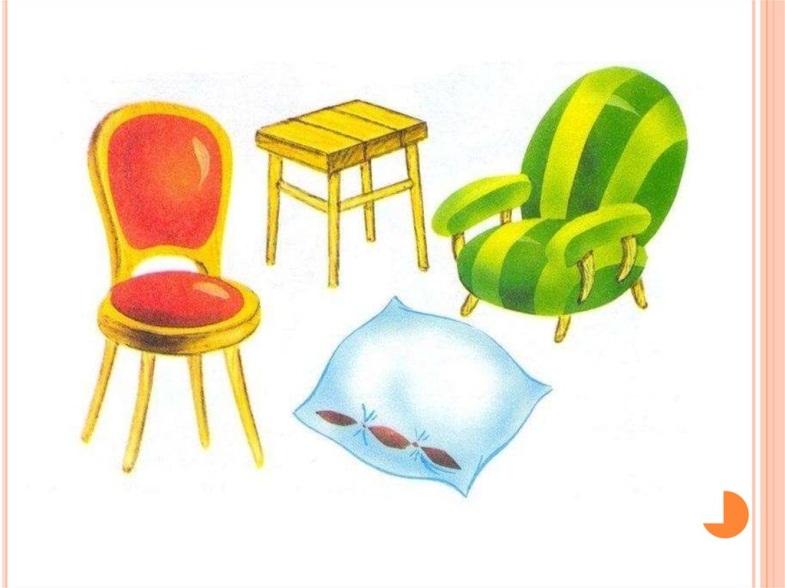 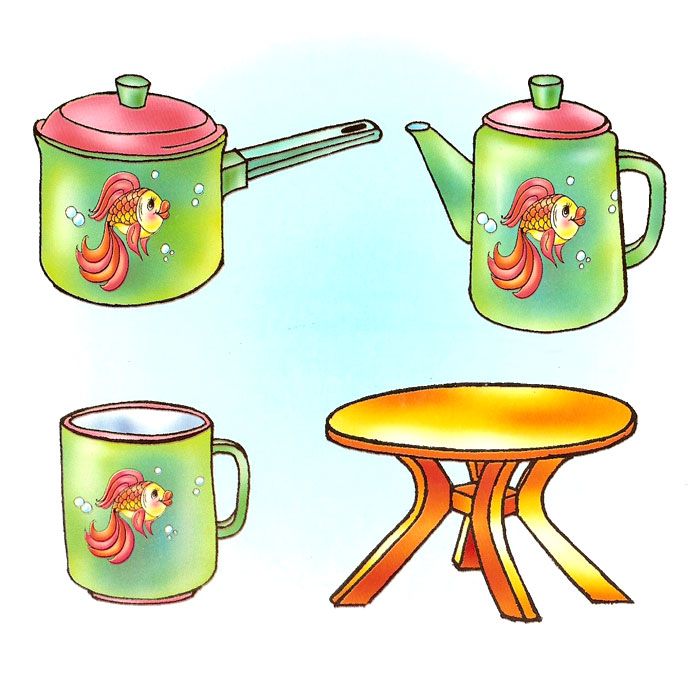 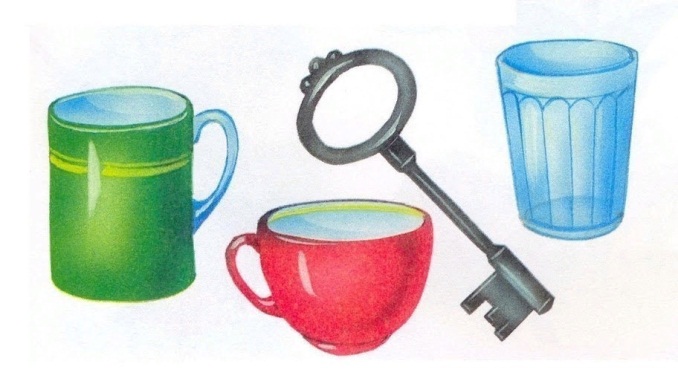 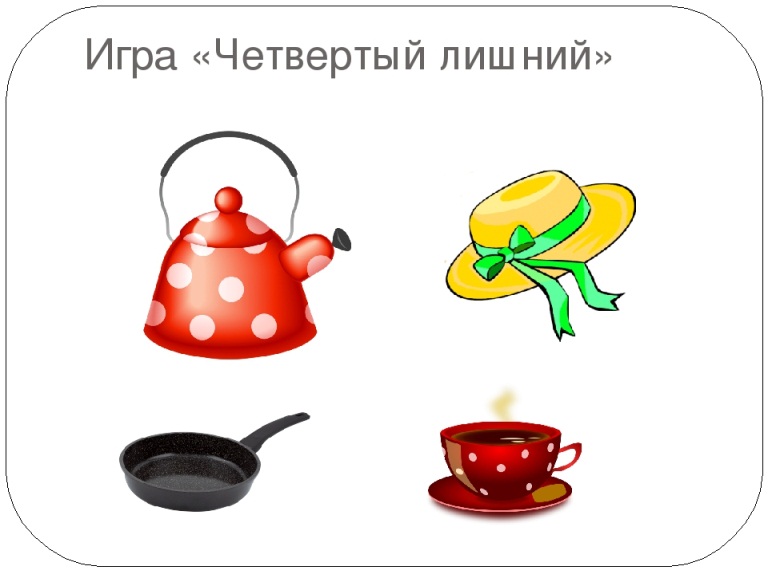 «Бантики для кукол».Цель: формировать умение детей завязывать широкие ленты в бант, застегивать крупные пуговицы, способствовать развитию мелкой моторики, знакомить с названиями различных деталей одежды.«Где спряталась кукла».Цель: продолжать формировать представление о предлогах в, на, над, под, за, около.5.Сюжетные игры.«Куклы в гостях у зайчат»Цель: продолжать учить детей сервировать стол чайной игрушечной посудой, активизировать в речи соответствующую лексику, обращаться с просьбами, использовать вежливые слова и выражения. Формировать аккуратно переливать воду в различные емкости.«Принимаем гостей»Цель: предложить детям угостить гостей чаем, обогащать игровой опыт, закреплять знания о посуде, правилах этикета.«Магазин подарков»Цель: формировать умение выполнять игровые действия, использовать в ролевых диалогах вежливые слова, поддерживать интерес к игровой деятельности, стремление передать в игре полученные знания, впечатления.6. Игра-забаваИгра с воздушными шарами.Цель: создать эмоционально благоприятный настрой, способствовать профилактике нервного напряжения, способствовать двигательной активности.7.Чтение художественной литературы.Почитайте с детьми:Сказки «Лиса и журавль», «Три медведя», «Теремок».Потешки «Расти коса до пояса», «Наша Маша».К. Чуковский «Мойдодыр», «Федорино горе».С. Прокофьева «Сказка о невоспитанном мышонке».В. Берестов «Больная кукла».Л. Славина «Кровать куклы».Л.Н. Толстой «Настина кукла».З. Александрова «Вкусная каша».Л. Воронкова « Маша - растеряша».Будьте здоровы и успехов во всем!